广东省公共资源交易中心关于建立拍卖机构库（第一批）的公告各拍卖机构：为满足公共资源交易拍卖委托工作需要，我中心现决定向社会公开征集拍卖机构，分批建立拍卖机构库。有意愿申请入库并接受相关拍卖委托业务的拍卖机构，请按本公告要求进行申报。有关事项如下：一、 征集范围本次为第一批征集，征集范围为近三年（2014年1月1日至今）具有酒类、食品药品、字画、玉器或手表（至少其中一类）拍卖业绩的拍卖机构。二、 申报条件1.具备独立法人资格（分公司应取得总公司授权）；2.取得拍卖许可；3.具备固定的展示场地；4.近三年（2014年1月1日至今）具有酒类、食品药品、字画、玉器或手表（至少其中一类）拍卖业绩；5.依法纳税，5年内无违法违规记录。三、 申报时间、地点及要求自愿申请加入广东省公共资源交易中心拍卖机构库（第一批）的拍卖机构，应于公告发布时间起至2016年12月1日17点止，将申报材料（一式两份）递交或邮寄到广东省公共资源交易中心（广州市越秀区越华路118号之一）2楼大厅。提交的资料及装订顺序如下：1.拍卖机构库入库登记表；2.法定代表人身份证复印件（法定代表人办理申报时）；法人授权书、授权代表身份证复印件（授权代表办理申报时）；3.企业法人营业执照、组织机构代码证及税务登记证的副本复印件（属行政事业单位性质的应提交相应的文件）；（说明：无最新年检合格的应提交相关说明；三证合一的请提供新证；分公司申报应提供总公司授权）4.拍卖许可文件复印件；5.固定的展示场地证明（房产证或租赁协议或合作协议）；6.近三年（2014年1月1日至今）酒类、食品药品、字画、玉器或手表拍卖业绩（提供拍卖公告、成交凭证或成交确认书等证明材料）；7.近三年（2014年1月1日至今）网络拍卖业绩（提供拍卖公告、成交凭证或成交确认书等证明材料）；8.依法纳税、5年内无违法违规记录的证明或说明；9.拍卖机构认为需提供的其它资料，如获奖证书、企业等级证书等。申请材料每一页均应由拍卖机构加盖公章。如我中心或委托人提出核对原件，拍卖机构应按要求提供原件核对。四、 入库名单公告自愿申请加入我中心拍卖机构库并符合上述申报条件的拍卖机构，申报材料核对无误的拍卖机构将正式入库，入库名单将在我中心网站（www.gdggzy.org.cn）公布。拍卖机构库将提供给相关拍卖项目的委托人使用。我中心有权对拍卖机构提供的材料进行核实，如发现虚假材料，该拍卖机构将被取消入库资格且三年内不得在我中心办理任何业务。五、 联系方式庄炜丹，苏劲宜，电话：020-62791872, 62791531。邮寄地址：广东省广州市越华路118号之一广东省公共资源交易中心2楼代建招标服务部，邮编：510030。附件：1.拍卖机构库入库登记表.doc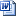           2.拍卖业绩表格式.doc                          广东省公共资源交易中心                              2016年11月24日附件1广东省公共资源交易中心拍卖机构库入库登记表拍卖机构法定代表人签字或盖章：        拍卖机构盖章：                        日期：                                    附件2  近三年（2014年1月1日至今）酒类拍卖业绩表备注：业绩附证明材料方为有效，证明材料应同时包括：1.拍卖公告（报纸复印件，或网页截图并提供链接，或电视媒体公告视频）；2.成交凭证（或成交确认书），必须有拍卖机构公章、买受人公章（或自然人签名）。近三年（2014年1月1日至今）食品药品拍卖业绩表备注：业绩附证明材料方为有效，证明材料应同时包括：1.拍卖公告（报纸复印件，或网页截图并提供链接，或电视媒体公告视频）；2.成交凭证（或成交确认书），必须有拍卖机构公章、买受人公章（或自然人签名）。近三年（2014年1月1日至今）字画拍卖业绩表备注：业绩附证明材料方为有效，证明材料应同时包括：1.拍卖公告（报纸复印件，或网页截图并提供链接，或电视媒体公告视频）；2.成交凭证（或成交确认书），必须有拍卖机构公章、买受人公章（或自然人签名）。近三年（2014年1月1日至今）玉器拍卖业绩表备注：业绩附证明材料方为有效，证明材料应同时包括：1.拍卖公告（报纸复印件，或网页截图并提供链接，或电视媒体公告视频）；2.成交凭证（或成交确认书），必须有拍卖机构公章、买受人公章（或自然人签名）。近三年（2014年1月1日至今）手表拍卖业绩表备注：业绩附证明材料方为有效，证明材料应同时包括：1.拍卖公告（报纸复印件，或网页截图并提供链接，或电视媒体公告视频）；2.成交凭证（或成交确认书），必须有拍卖机构公章、买受人公章（或自然人签名）。近三年（2014年1月1日至今）网络拍卖业绩表备注：业绩附证明材料方为有效，证明材料应同时包括：1.拍卖公告（报纸复印件，或网页截图并提供链接，或电视媒体公告视频）；2.成交凭证（或成交确认书），必须有拍卖机构公章、买受人公章（或自然人签名）。单位名称单位名称单位地址单位地址邮政编码邮政编码传真电话传真电话法定代表人法定代表人联系电话联系电话业务联系人业务联系人联系电话联系电话电子邮箱电子邮箱机构成立时间机构成立时间注册资金注册资金工商注册机关工商注册机关拍卖许可证号拍卖许可证号拍卖许可审批机关拍卖许可审批机关企业等级企业等级拍卖师人数拍卖师人数办公场地面积办公场地面积展示场地面积展示场地面积开户银行名称开户银行名称银行账号银行账号企业获奖情况企业获奖情况拍卖师情况拍卖师情况拍卖师情况拍卖师情况拍卖师情况拍卖师情况拍卖师情况姓名学历学历职称或注册执业资格证书号职称或注册执业资格证书号是否缴纳社会保险是否缴纳社会保险从业人员情况从业人员情况从业人员情况从业人员情况从业人员情况从业人员情况从业人员情况姓名学历学历职称或注册执业资格证书号职称或注册执业资格证书号是否缴纳社会保险是否缴纳社会保险企业声明企业声明企业声明企业声明企业声明企业声明企业声明我方承诺：我方提交的所有材料均真实有效，如贵中心对我方提交的材料需要核实，我方将予以积极配合。如我方提供虚假材料，一经查实，我方同意将被取消入库资格且三年内不得在贵中心办理任何业务。我方承诺：入库后将按要求积极参与选取拍卖机构的相关活动，原则上不得拒绝委托人的拍卖委托（特殊情况提交书面说明），接受委托后将秉承公开、公平、公正、诚实信用的原则，依法依规开展拍卖工作。我方声明：我方具有良好的依法纳税记录，近5年内没有违法违规记录。我方承诺：我方提交的所有材料均真实有效，如贵中心对我方提交的材料需要核实，我方将予以积极配合。如我方提供虚假材料，一经查实，我方同意将被取消入库资格且三年内不得在贵中心办理任何业务。我方承诺：入库后将按要求积极参与选取拍卖机构的相关活动，原则上不得拒绝委托人的拍卖委托（特殊情况提交书面说明），接受委托后将秉承公开、公平、公正、诚实信用的原则，依法依规开展拍卖工作。我方声明：我方具有良好的依法纳税记录，近5年内没有违法违规记录。我方承诺：我方提交的所有材料均真实有效，如贵中心对我方提交的材料需要核实，我方将予以积极配合。如我方提供虚假材料，一经查实，我方同意将被取消入库资格且三年内不得在贵中心办理任何业务。我方承诺：入库后将按要求积极参与选取拍卖机构的相关活动，原则上不得拒绝委托人的拍卖委托（特殊情况提交书面说明），接受委托后将秉承公开、公平、公正、诚实信用的原则，依法依规开展拍卖工作。我方声明：我方具有良好的依法纳税记录，近5年内没有违法违规记录。我方承诺：我方提交的所有材料均真实有效，如贵中心对我方提交的材料需要核实，我方将予以积极配合。如我方提供虚假材料，一经查实，我方同意将被取消入库资格且三年内不得在贵中心办理任何业务。我方承诺：入库后将按要求积极参与选取拍卖机构的相关活动，原则上不得拒绝委托人的拍卖委托（特殊情况提交书面说明），接受委托后将秉承公开、公平、公正、诚实信用的原则，依法依规开展拍卖工作。我方声明：我方具有良好的依法纳税记录，近5年内没有违法违规记录。我方承诺：我方提交的所有材料均真实有效，如贵中心对我方提交的材料需要核实，我方将予以积极配合。如我方提供虚假材料，一经查实，我方同意将被取消入库资格且三年内不得在贵中心办理任何业务。我方承诺：入库后将按要求积极参与选取拍卖机构的相关活动，原则上不得拒绝委托人的拍卖委托（特殊情况提交书面说明），接受委托后将秉承公开、公平、公正、诚实信用的原则，依法依规开展拍卖工作。我方声明：我方具有良好的依法纳税记录，近5年内没有违法违规记录。我方承诺：我方提交的所有材料均真实有效，如贵中心对我方提交的材料需要核实，我方将予以积极配合。如我方提供虚假材料，一经查实，我方同意将被取消入库资格且三年内不得在贵中心办理任何业务。我方承诺：入库后将按要求积极参与选取拍卖机构的相关活动，原则上不得拒绝委托人的拍卖委托（特殊情况提交书面说明），接受委托后将秉承公开、公平、公正、诚实信用的原则，依法依规开展拍卖工作。我方声明：我方具有良好的依法纳税记录，近5年内没有违法违规记录。我方承诺：我方提交的所有材料均真实有效，如贵中心对我方提交的材料需要核实，我方将予以积极配合。如我方提供虚假材料，一经查实，我方同意将被取消入库资格且三年内不得在贵中心办理任何业务。我方承诺：入库后将按要求积极参与选取拍卖机构的相关活动，原则上不得拒绝委托人的拍卖委托（特殊情况提交书面说明），接受委托后将秉承公开、公平、公正、诚实信用的原则，依法依规开展拍卖工作。我方声明：我方具有良好的依法纳税记录，近5年内没有违法违规记录。序号标的物拍卖日期拍卖地点起拍金额成交金额备注成交金额合计成交金额合计序号标的物拍卖日期拍卖地点起拍金额成交金额备注成交金额合计成交金额合计序号标的物拍卖日期拍卖地点起拍金额成交金额备注成交金额合计成交金额合计序号标的物拍卖日期拍卖地点起拍金额成交金额备注成交金额合计成交金额合计序号标的物拍卖日期拍卖地点起拍金额成交金额备注成交金额合计成交金额合计序号标的物拍卖日期拍卖系统起拍金额成交金额备注成交金额合计成交金额合计